Tykes Teaching School Alliance RQT Programme 2020 – 2021 (2019-2020 NQTs)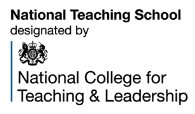 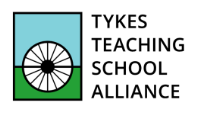 SessionPurpose & Learning OutcomesDelivery DetailsDay 1Developing as a Subject LeaderMoving into the RQT year there is a greater expectation to lead within areas of school. In this session RQTs will consider developing themselves as a subject leader. This will include qualities needed to be an effective leader and how to create an action plan. Alongside this we will also look at how to monitor and evaluate successes and weaknesses and raise the profile of their particular subject area. This session promotes good progress and outcomes for all learners and explores good subject and curriculum knowledge. RQTs will also explore a range of subject areas and phases. Working in key stage specific groups related to their current teaching role, RQTs will further extend their understanding of the expectations within their key stage, enhance their subject and curriculum knowledge and learn how to identify outstanding teaching and learning.Venue:  Oakwell Stadium, Grove Street, Barnsley S71 1ET                Date:  Monday 30th November 2020Time: 12.30pm – 4.30pmFacilitator:  Chloe RedfearnDay 2Observation, Feedback and ReflectionMany teachers view the observation of their classroom practice as the most valuable part of any professional development programme. It is one of the few opportunities they get to reflect on current practice with support from colleagues, who can help identify what went well in a learning session and what could be improved. The session will lead you through the stages of observation and reflection and give you practical advice to take back to your school.Venue:   Oakwell Stadium, Grove Street, Barnsley S71 1ET                Date: Monday 18th January 2021Time: 12.30pm – 4.30pm Facilitator: Filippa EnglandDay 3Developing independent and reflective learnersIn this introduction to metacognition RQTs will develop their understanding of how to support learners in becoming more independent learners through systematic choices in the strategies they choose to approach a problem, understanding the steps in learning and being reflective in evaluating these after the task has been completed. The session will focus highly on effective modelling and the vital role it plays throughout every lesson to impact on progress. RQTs will also become more adept at identifying misconceptions and using these to quickly target and pre-teach to avoid confusion and ambiguity within lessons. It will consider the role of modelling within the classroom and RQTs will be supported to reflect upon effective strategies for modelling teaching and learning and how different approaches can be introduced and use to promote pupil learning and progress.Venue:   Oakwell Stadium, Grove Street, Barnsley S71 1ET                Date: Monday 1st March 2021Time: 12.30pm – 4.30pmFacilitator: Filippa EnglandDay 4Feedback and assessment for learningThe first part of this session focuses on effective marking and feedback, with a particular emphasis on book scrutiny. During this session RQTs will consider best practice approaches to marking and feedback and look at how effective book scrutiny can support eh progress and attainment of pupils.In which ways can teachers develop effective strategies to evaluate and assess learning and learning behaviours? The next part of the session considers the critical aspect of assessment for learning and evaluation of learning, and how these can be developed within every learning situation. Included within this session will be a range of effective strategies for developing assessment and evaluation of learning.Venue:   Oakwell Stadium, Grove Street, Barnsley S71 1ET                Date:  Monday 19th April 2021Time: 12.30pm – 4.30pm Facilitator: Cat GallagherDay 5SEND – Practical strategies to support the most vulnerableThis session will look at various parts of SEN and be broken down into different aspects. The first part will be Autism awareness in a mainstream setting and how to adapt learning for these learners. This will then progress to Sensory Processing disorder awareness before finally covering behaviour management within school which will look at practical strategies, reasons for behaviour and self-reflection of behaviour in adults.Venue:   Oakwell Stadium, Grove Street, Barnsley S71 1ET   Date: Monday 24th May 2021Time: 12.30pm – 4.30pmFacilitators: Sian Vaughton & Lyndsey WaughCohort One Cohort One (Please Tick )Full RQT PackageFull RQT Package£200RQT Programme Day OneDeveloping as a Subject LeaderMonday 30th November 202012.30pm – 4.30pm£50RQT Programme Day TwoObservation, Feedback and ReflectionMonday 18th January 2021 12.30pm – 4.30pm£50RQT Programme Day ThreeDeveloping independent and reflective learnersMonday 1st March 202112.30pm – 4.30pm£50RQT Programme Day FourFeedback and assessment for learningMonday 19th April 202112.30pm – 4.30pm£50RQT Programme Day FiveSEND – Practical strategies to support the most vulnerableMonday 24th May 202112.30pm – 4.30pm£50School   ………………………………………………………………………………………………………………………………………………………………………………………..RQT Name(s)     ……………………………………………………………………………………………………………………………………………………………………………… Email Address(s)………………………………………………………………………………………………………………………………………………Please complete this form and send to: k.hartshorne@ecmtrust.co.ukSchool   ………………………………………………………………………………………………………………………………………………………………………………………..RQT Name(s)     ……………………………………………………………………………………………………………………………………………………………………………… Email Address(s)………………………………………………………………………………………………………………………………………………Please complete this form and send to: k.hartshorne@ecmtrust.co.ukSchool   ………………………………………………………………………………………………………………………………………………………………………………………..RQT Name(s)     ……………………………………………………………………………………………………………………………………………………………………………… Email Address(s)………………………………………………………………………………………………………………………………………………Please complete this form and send to: k.hartshorne@ecmtrust.co.ukSchool   ………………………………………………………………………………………………………………………………………………………………………………………..RQT Name(s)     ……………………………………………………………………………………………………………………………………………………………………………… Email Address(s)………………………………………………………………………………………………………………………………………………Please complete this form and send to: k.hartshorne@ecmtrust.co.ukThe full training programme will be invoiced at the start of the academic year. Individual days will be invoiced prior to the event. Invoices must be paid within 30 days of receipt. Orders to be made payable to Tykes Teaching School Alliance.The full training programme will be invoiced at the start of the academic year. Individual days will be invoiced prior to the event. Invoices must be paid within 30 days of receipt. Orders to be made payable to Tykes Teaching School Alliance.The full training programme will be invoiced at the start of the academic year. Individual days will be invoiced prior to the event. Invoices must be paid within 30 days of receipt. Orders to be made payable to Tykes Teaching School Alliance.The full training programme will be invoiced at the start of the academic year. Individual days will be invoiced prior to the event. Invoices must be paid within 30 days of receipt. Orders to be made payable to Tykes Teaching School Alliance.